МИНИСТЕРСТВО ОБРАЗОВАНИЯ И НАУКИ РФФедеральное государственное бюджетное образовательное учреждение высшего образования«МОСКОВСКИЙ АВИАЦИОННЫЙ ИНСТИТУТ(национальный исследовательский университет)»Ступинский филиал МАИКафедра «Технология и автоматизация обработки материалов»КУРСОВОЙ ПРОЕКТпо дисциплине «Детали машин и основы конструирования»«Проектирование привода конвейера»Ступино 2020МИНИСТЕРСТВО ОБРАЗОВАНИЯ И НАУКИ РОССИЙСКОЙ ФЕДЕРАЦИИФедеральное государственное бюджетное образовательное учреждение высшего профессионального образования«МОСКОВСКИЙ АВИАЦИОННЫЙ ИНСТИТУТ(национальный исследовательский университет)»Ступинский филиал МАИКафедра «Технология и автоматизация обработки материалов»УТВЕРЖДАЮ:Заведующий кафедрой   _ТАОМ________________  _А.В. Овчинников_ 										(И.О.Фамилия)	 «__» декабря 2020 г.З А Д А Н И Е на курсовой проект по дисциплине«Детали машин и основы конструирования» Исходные данные к проекту (в том числе, указать проектную и          технологическую документацию и основную литературу): Перечень подлежащих разработке вопросов:Перечень графического материала: Срок сдачи студентом законченного проекта руководителю: «___» декабря 2020 г.Дата выдачи задания: «07» сентября 2020 г.Руководитель __________________/Поляков О. А./Подпись студента __________________/Слямзин В.О./ВведениеЦель курсового проекта – спроектировать соосный вертикальный двухступенчатый редуктор. Цилиндрический двухступенчатый редуктор представляет собой две последовательно соединенные цилиндрические передачи, заключенных в общий корпус. Редуктор имеет входной и выходной валы, которые посредством муфт или иных соединительных элементов соединяются с двигателем и рабочей машиной соответственно. В свою очередь цилиндрическая зубчатая передача представляет собой пару зубчатых колес, находящихся в зацеплении друг с другом.К основным преимуществам соосного двухступенчатого цилиндрического редуктора можно отнести то, что он обладает высоким КПД и позволяет добиться меньших габаритов по длине(при этом быстроходный и тихоходный валы редуктора имеют общую геометрическую ось). Также такие редукторы позволяют обеспечить вращение валов в любую сторону. Двухступенчатый соосный редуктор схож с редуктором с раздвоенной схемой (по массе и габаритам), но позволяет осуществить на 25% большее передаточное отношение. Главным недостатком соосных двухступенчатых редукторов считают недогруженность быстроходной ступени, ведь часто силы, возникающие в зацеплении колес тихоходной ступени, много больше, чем в быстроходной(при одинаковых межосевых расстояниях ступеней). Также к недостаткам можно отнести сложность проведения процедуры смазки подшипников в средней части корпуса и необходимость увеличения диаметра промежуточного вала из-за большого расстояния между его опорами. Также недостатком считается высокий уровень шума, но он нивелируется непрямолинейным расположение зубьев на шестернях.1.РАСЧЕТ КИНЕМАТИЧЕСКОЙ СХЕМЫ РЕДУКТОРАПодбор электродвигателяПотребляемая мощность привода (мощность на выходе):где 𝑃 – окружное усилие на барабане [кг];𝑣 – скорость ленты конвейера [м/с].КПД отдельны х звеньев кинематической цепи в соответствии с [1, табл. 1.1] принимаем:Общий КПД привода:Потребная мощность электродвигателя:Для расчета частоты вращения выходного вала нам потребуется узнать диаметр тяговой звездочки. В соответствии с [2, ст. 280] получаем следующее значение диаметра:где,  – диаметр звездочки; – количество зубьев приводной звездочки;     	  шаг цепи.Тогда частота вращения приводного вала:Значения передаточных чисел передач согласно [1, табл. 1.2] принимаем:Частота вращения вала электродвигателя:В соответствии с [1, табл. 18.36] по полученным данным подбираем электродвигатель электродвигатель 100S2 с мощность P = 4,0 кВт и асинхронной частотой вращения вала n = 2880 об/мин.Общее передаточной число привода:Разбивка общего передаточного отношения по ступенямПередаточное число тихоходной ступени:                          (1.6)Передаточное число быстроходной ступени: Определение частот вращения и вращающих моментов валовЧастота вращения вала тихоходной ступени:Частота вращения промежуточного вала:Частота вращения вала быстроходной ступени:Вращающий момент на приводном валу (на выходе):Вращающий момент на промежуточном валу:Вращающий момент на валу быстроходной ступени:Расчет цилиндрической передачи2.1 Выбор материала и термической обработки    Материал согласно [1, табл. 2.1] выбираем сталь 40Х, вариант термической обработки III:колесо – улучшение; HB 269…302; ,шестерня – улучшение и закалка ТВЧ, HRC 48…53Мощность, передаваемая колесом  кВтКрутящий момент, передаваемый колесом:      Принимаем:,       (2.1)2.2 Определение допускаемых напряженийРассчитаем эквивалентное число циклов:  -для колеса:    (2.2)               -для шестерни: Где: Продолжительность работы передачи: Число циклов перемены напряжений, соответствующее пределу контактной выносливости, определяется по графику:для колеса - для шестерни - Рассчитаем коэффициенты долговечности:Так как , то 1. Так как , то 1.Допускаемые контактные напряжения и напряжения изгиба, соответствующие числу циклов :для колесадля шестерниДопускаемые контактные напряжения и напряжения изгиба с учетом времени работы передачи:для колесадля шестерниОкончательно принимаем: , 2.3 Определение межосевого расстоянияВеличину aw округляем в большую сторону до стандартного значения: .2.4 Подбор основных параметров передачиПредварительные размеры колеса:b2 = a аW – ширина венца колеса, мм; Модуль зубьев:где Кm – вспомогательный коэффициент;Km = 6,8 – для прямозубых колес.d2 – делительный диаметр колеса, мм;        Округляя, принимаем из 1-го ряда Рассчитываем суммарное число зубьев:Округляя, примем .Рассчитываем число зубьев шестерни:Рассчитываем число зубьев колеса:                                              (2.15)    Определение фактического передаточного числа ступени:Отклонение Uф от U:Окончательно принимаем ; 2.5 Делительный диаметр, диаметр вершин и диаметр впадинДля шестерни:                    (2.18)                    (2.19)Для колеса:2.6 Пригодность заготовки колес                       (2.20)Ширина венца шестерни:мм.Проверка пригодности заготовок зубчатых колес и выбор материаладля их изготовления. Диаметр заготовки шестерни мм.Условие пригодности заготовки шестерни,По таблице 2.1 [стр.19 ] Dпред=200, Sпред =125 мм; мм.Следовательно условия Сзаг < Sпред  и  выполняются.2.7 Определение сил, действующих в косозубом зацеплении.Окружная сила Ft на делительном цилиндреПри этом для шестерни и колеса:Радиальная сила Fr:               (2.22)2.8 Проверка тихоходной ступени в APM Win MachineТип передачи: цилиндрическая.Тип расчета: проверка по моменту.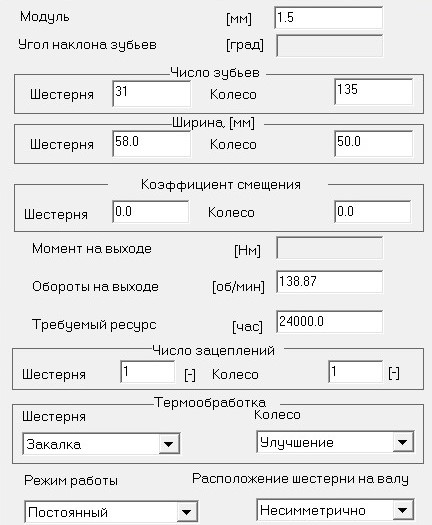 Рисунок 1 – Исходные (основные) данные тихоходной ступени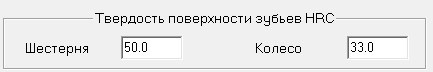 Рисунок 2 – Дополнительные данные тихоходной ступени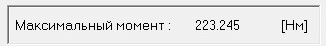 Рисунок 3 – Максимальный момент Тмах тихоходной ступениПерегруз:РАСЧЕТ ЦИЛИНДРИЧЕСКОЙ ПЕРЕДАЧИ 3.1 Расчет быстроходной ступени в APM Win MachineТип передачи: цилиндрическая.Тип расчета: проектировочный.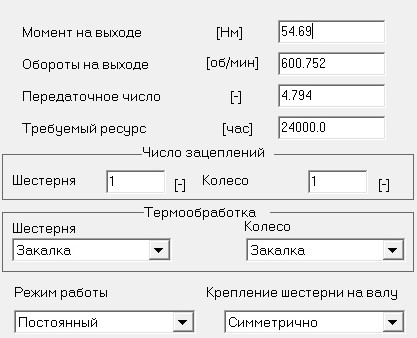 Рисунок 4 – Исходные (основные) данные быстроходной ступени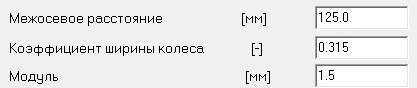 Рисунок 5 – Дополнительные данные быстроходной ступени.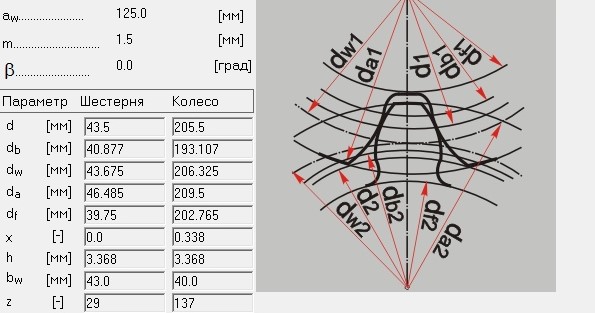 Рисунок 6 – Основные геометрические параметры.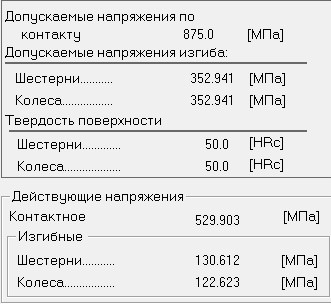 Рисунок 7 – Параметры материалов.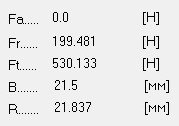 Рисунок 8 – Силы в зацеплении.Эскизное проектирование4.1 Диаметры валов1) Диаметр выходного конца тихоходного вала:Где  – напряжение кручения [МПа].В соответствии с [2. стр. 296] принимаем  Согласно [1. Табл. 18.1] и [1. Табл. 3.1] принимаем d = 45 мм, t = 2,8 мм, r = 3, f = 1,6 , где:t – высота заплечника [мм];r – координата фаски подшипника [мм];f – размер фаски [мм];	Диаметр тихоходного вала в месте установки подшипника:Принимаем: 	Диаметр буртика для упора подшипника:Принимаем .	Диаметр вала в месте установки колеса принимаем 2) Диаметр промежуточного валаКонструктивно необходимо принять , t = 2,2 мм, r = 2, f = 1.Диаметр промежуточного вала в месте установки подшипников:Принимаем .Диаметр буртика для упора подшипника промежуточного валаПринимаем: 	Диаметр буртика для упора колеса промежуточного вала:Принимаем 	3) Диаметр выходного конца быстроходного вала:Принимаем d = 17 мм, t = 2 мм, r = 1,6, f = 1.	Диаметр быстроходного вала в месте установки подшипника:Принимаем:  	Диаметр буртика для упора подшипника:Принимаем , чтобы подшипник корректно уперся в вал. Расстояние между деталями передачНаибольшее расстояние между внешними поверхностями деталей передач:Минимальный зазор между колесом и корпусом:Округляем в большую сторону до целого числа принимаем: .	Расстояние между дном корпуса и нижней внешней поверхностью колеса:Расстояние между торцевыми поверхностями шестерни быстроходной ступени и колеса тихоходной ступени:Где  – ширина подшипников опор быстроходного и тихоходного валов. Выбор типа и схемы установки подшипниковДля быстроходного вала выбираем подшипники шариковые радиальные однорядные (ГОСТ 8338-75), тип 204, схема установки «враспор».Для промежуточного вала выбираем подшипники шариковые радиальные однорядные (ГОСТ 8338-75), тип 206, схема установки «враспор».Для тихоходного вала выбираем подшипники шариковые радиальные однорядные (ГОСТ 8338-75), тип 209, схема установки «враспор».Список используемой литературыДунаев П.Ф., Леликов О.П. Детали машин. Курсовое проектирование. М. «Высшая школа», 1984 г.Иванов, М. Н. Детали машин.: Учеб. для студентов вузов/ Под ред. В. А. Финогенова/ М. Н. Иванов – 6 – е изд., перераб. – М.: Высш. шк., 2000. – 383 с.Приложение АСпроектировать привод цепного конвейера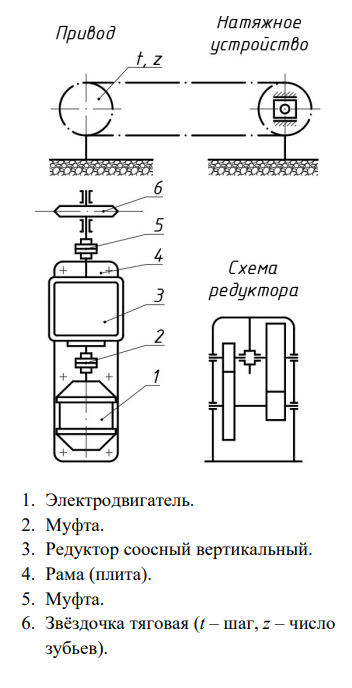 Студент:Студент:__________________________Слямзин В.О.Группа:Группа:ТСО-203Б-18ТСО-203Б-18Руководитель:Руководитель:__________________________Поляков О. А.Оценка______________Дата защиты: «28» декабря 2020 годаДата защиты: «28» декабря 2020 годаСтудент:ТСО-203Б-18, Слямзин Вадим Олегович(№ группы, Ф.И.О.)Тема:«Проектирование привода конвейера»Кинематическая схема (Приложение А) состоящая из редуктора цилиндрического двухступенчатого соосного, электродвигателя, муфты упругой, муфты упруго-предохранительной, рамы, звездочек тяговых. Параметры конвейера: =200 кг – окружное усилие на барабане, v=1,7 м/c – скорость ленты конвейера, t=80 мм – шаг, z=9 – число зубьев. Дунаев П.Ф. «Детали машин. Курсовое проектирование», Курмаз Л.В. «Детали машин. Проектирование».   Рассчитать кинематическую схему редуктора, выбрать  электродвигатель, рассчитать зубчатые передачи, спроектировать валы и произвести их проверку, подобрать подшипники, спроектировать корпусные детали, построить сборочный чертёж редуктора, составить спецификацию, выполнить деталировку. Файлы чертежей в электронном виде: сборочный чертёж, спецификация.(1.1)(1.2)(1.4)(1.5)(1.4)(1.5)(1.7)(1.8)(1.9)(4.1)(4.2)(4.3)(4.4)